Управление образования Администрации Режевского городского округаПРИКАЗг. РежОб организации проведения и проверки контрольных работ для обучающихся 9 классов в общеобразовательных учреждениях на территории Режевского городского округа в 2021 году	В соответствии с Федеральным законом от 29.12.2012  № 273-ФЗ "Об образовании в Российской Федерации", постановлением Правительства Российской Федерации от 26.02.2021 № 256 «Об особенностях проведения государственной итоговой аттестации по программам основного общего и среднего общего образования в 2021 году», приказами Министерства просвещения Российской Федерации и Федеральной службы по надзору в сфере образования и науки от 07.11.2018 №189/1513 «Об утверждении Порядка проведения государственной итоговой аттестации по образовательным программам основного общего образования»  от 16.03.2021 №104/306 « Об особенностях проведения государственной итоговой аттестации по образовательным программам основного общего образования в 2021 году», приказом Министерства образования и молодежной политики Свердловской области от 21.04.2021 года № 89-И « Об утверждении порядка организации, проведения и проверки контрольных работ для обучающихся 9-х классов, осваивающих образовательные программы основного общего образования, на территории Свердловской области в 2020/2021 учебном году», в целях организации проведения контрольных работ для обучающихся 9-х классов, осваивающих образовательные программы основного общего образования на территории Режевского городского округа в 2021 годуПРИКАЗЫВАЮ:	1. Организовать проведение и проверку контрольных работ для обучающихся 9-х классов, осваивающих образовательные программы основного общего образования на территории Режевского городского округа (далее-РГО) в 2021 году, на основании Порядка утвержденного Министерством образования и молодежной политики Свердловской области (далее - Порядок) (прилагается).	2. Руководителям общеобразовательных учреждений обеспечить выполнение следующих мероприятий:- подготовку, проведение и проверку контрольных работ, в соответствии с требованиями Порядка;- технологические и  кадровые условия для проведения и проверки контрольных работ; - назначить приказом ответственного за проведение контрольных работ, технического специалиста, общественных наблюдателей, организаторов в соответствующих кабинетах;- взаимодействие с ГАОУ ДПО СО «Институт развития образования», РЦОИ при подготовке, проведении и проверке контрольных работ;- предоставление в день проведения контрольных работ по соответствующим учебным предметам в РЦОИ посредством технологического портала РЦОИ (раздел «Региональные мониторинги») следующей информации:1) о количестве явившихся и неявившихся участников контрольных работ;2) о количестве участников, досрочно завершивших выполнение контрольной работы по объективным причинам.3. Назначить ведущего специалиста Управления образования Мусальникову А.Н. муниципальным координатором для организации подготовки и проведения контрольных работ  в общеобразовательных учреждениях  Режевского городского округа.4. Ведущему специалисту Управления образования Стаднику А.А. разместить настоящий приказ на официальном сайте Управления образования Режевского городского округа.5. Контроль  исполнения  приказа оставляю за собой.Начальник  Управления образования                                      И. В. Клюева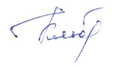 Мусальникова Алевтина Николаевна3436432533(13)                                              12.05       2021г.№ 127   /01-07